Chapter 1.2: PrehistoryDirections: Complete this packet as you read Chapter 1, Section 2 on pages 16-23. Reading NotesAfter reading, fill in the missing details from the section. Look back into the text as you work. 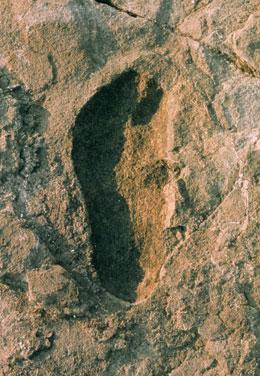 About _____________ years ago, a huge explosion took place in ________________. A ____________ explosion followed by rain turned the volcano _______ into mud. In ________ scientists found _______________ preserved in the _________ that was left over from the volcano eruption.Footprints were identical to ________________________________.This evidence helped scientists understand ________________ ___________________. One million years after the footprints were made, early hominids began making _____________. The Stone Age CultureBegan with the creation of: The Stone age continued until: Scientists divide the Stone Age into ____ Periods (list and define each period): 1.  2. 3. Almost all human history took place during: ToolsTools were made out of: Tools allowed early humans to: Using advanced tools occurred during: Hunters and Gatherers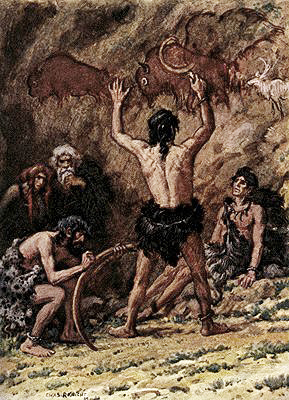 Hunter-gathers lived in ___________. Food they ate included: _______ were responsible for hunting.Tools used for hunting:Hunting in ___________ worked best. Use of Fire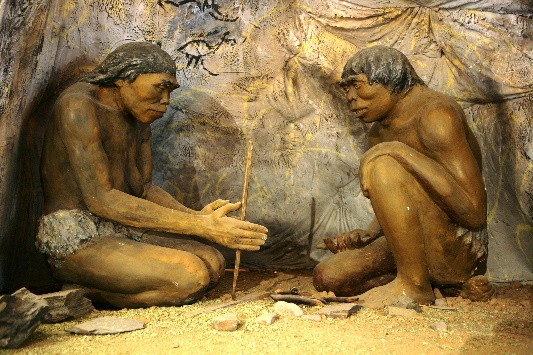 Learned how to use fire (when?):May have first learned about fire by:  Used fire for protection by: Learned how to make fire by: Making fire allowed our ancestors to: Settlements As early humans developed ________, they began to: Many hominids were _____________. Early hominids were living in _____________ and _______________ as early as _____________ years ago. Modern humans originated (when, where): Crossed from ________ to N. America (when): Farming Began during: Began in:How farming was learned: What farming meant for people: ___________ were responsible for farming/planting. Features that make an area better for farming (list the feature and describe why it is important): Examples of first crops and where they were grown: How plants were domesticated: Animals Pastoral nomads are: Domesticated animals were part of the ___________ Age. The first domesticated animals (why?): Larger domesticated animals (and why they were domesticated): The challenge of domestication: VocabularyReview the following terms before reading the section:Evidence: Something that serves to prove or disprove information.Ward-off: To turn away.Characterize: To describe the qualities of.  Pastoral:  Related to the raising of livestockDefine the following words after you read the section: Hominid: Stone Age: Nomad: Domesticate: